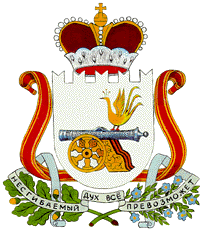 СОВЕТ ДЕПУТАТОВНОВОМИХАЙЛОВСКОГО СЕЛЬСКОГО ПОСЕЛЕНИЯМОНАСТЫРЩИНСКОГО РАЙОНА СМОЛЕНСКОЙ ОБЛАСТИР Е Ш Е Н И Еот  14.02.2022 №5О внесении изменений в Положение о порядке представления лицами, замещающими муниципальные должности в Новомихайловском сельском поселении Монастырщинского района смоленской области, сведений о своих доходах, расходах, об имуществе и обязательствах имущественного характера и о доходах, расходах, об имуществе и обязательствах имущественного характера супруги (супруга) и несовершеннолетних детей, а также о проверке указанных сведений, утвержденное решением Совета депутатов Новомихайловского сельского поселения Монастырщинского района Смоленской области от 10.04.2018 №7В связи с принятием Федерального закона от 31.07.2020 № 259-ФЗ «О цифровых финансовых активах, цифровой валюте и о внесении изменений в отдельные законодательные акты Российской Федерации», которым внесены изменения в часть 1 статьи 3 Федерального закона от 03.12.2012 года № 230-ФЗ « О контроле за соответствием расходов лиц, замещающих государственные должности, и иных лиц их доходам», Совет депутатов Новомихайловского сельского поселения Монастырщинского района Смоленской областиРЕШИЛ:Внести следующие изменения в Положение о порядке представления лицами, замещающими муниципальные должности в Новомихайловском сельском поселении Монастырщинского района Смоленской области, сведений о своих доходах, расходах, об имуществе и обязательствах имущественного характера и о доходах, расходах, об имуществе и обязательствах имущественного характера супруги(супруга) и несовершеннолетних детей, а также о проверке указанных сведений утвержденное решением Совета депутатов Новомихайловского сельского поселения Монастырщинского района Смоленской области от 10.04.2018 №7 (далее Положение): Пункт 1.2.2. раздела 1 Положения после слов «акций (долей участия, паев в уставных (складочных) капиталах организаций)» дополнить словами «, цифровых, финансовых активов, цифровой валюты,».Пункт 2.3.3. раздела 2 Положения после слов «акций (долей участия, паев в уставных (складочных) капиталах организаций)» дополнить словами «, цифровых финансовых активов, цифровой валюты,».2. Настоящее решение подлежит официальному опубликованию в информационной газете «Новомихайловский вестник» Новомихайловского сельского поселения Монастырщинского района Смоленской области и на официальном сайте Администрации Новомихайловского сельского поселения Монастырщинского района Смоленской области в информационно-телекоммуникационной сети «Интернет».3. Настоящее решение вступает в силу после официального опубликования.Глава муниципального образованияНовомихайловского сельского поселенияМонастырщинского районаСмоленской области		                                                                     С.В. Иванов